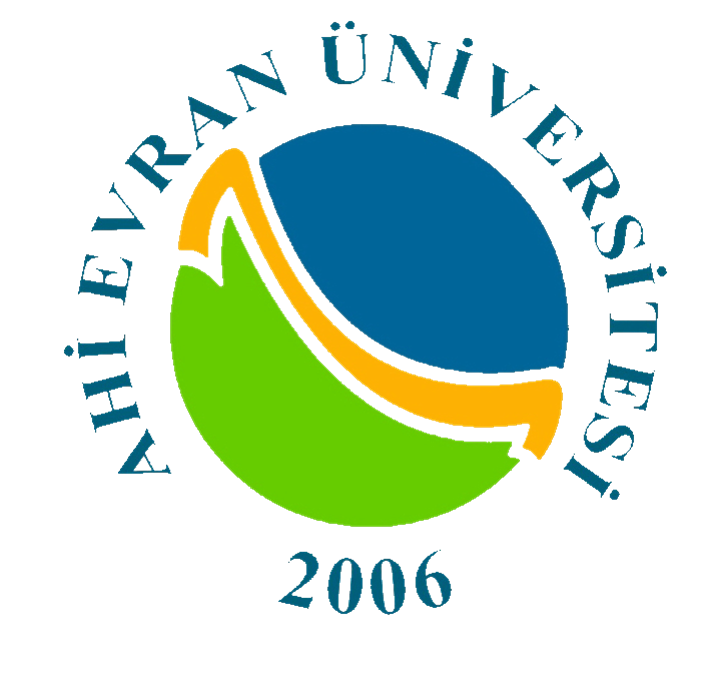 TCAHİ EVRAN ÜNİVERSİTESİHAYVAN DENEYLERİ YEREL ETİK KURULUARAŞTIRMA AMAÇLI ETİK KURUL BAŞVURU FORMUBaşvuru Tarih:    /     /2016   Başvuru No:…………………T.C.AHİ EVRAN  ÜNİVERSİTESİHAYVAN DENEYLERİ YEREL ETİK KURULU ARAŞTIRMA AMACIYLA HAYVAN KULLANMA PROTOKOLÜFORM 1A : İDARİ BİLGİ FORMUFORM 1B : ARAŞTIRMA PROTOKOLÜProtokole uygulanması olanaklı olamayan bölümleri boş bırakınız.Bölüm A : PROJE TANIMIA3. Deneylerin sonlandırılması (Deney hayvanı için deneyin bitiş şekli) :A4. Hayvana ait özellikler :A5. Araştırma grupları ve sayılarıA5.1. Araştırmada kullanılacak toplam hayvan sayısı :      adetA6.	Araştırmalarda kullanılacak kimyasal/biyolojik maddeler ve farmakolojik ajanlar (yalnızca canlı hayvanda kullanılacaklar yazılmalıdır):A7.	Nöromüsküler bloke ediciler:A8.	Araştırma sırasında ortaya çıkabilecek tehlikeli madde ve/veya durumlarBölüm B : ANESTEZİ ve ANALJEZİB1. Preanastezik-analjezik ya da sedatif ilaçlarB2. Anestezik ajanlarB3. Anestezi derinliğinin izlenmesi (uygun seçeneklerin tümünü işaretleyiniz)B4. İzlenme sıklığıB5. İşlem sonrası (post-op) verilecek analjezik ve trankilizan ilaçlarBölüm C : SAĞLIK PARAMETRELERİC1. İzlenecek olası değişikliklerC2. Sağlık değişikliklerini takip etme yöntemleri (uygun şıkların tümünü işaretleyiniz)C3. Sağlık değişikliklerini saptayacak gözlemlerin sıklığı (sadece bir şıkkı işaretleyiniz)C4. Hayvanların araştırma protokolünden çıkarılma ölçütleri (uygun şıkların hepsini işaretleyiniz)C5. Araştırma protokolünden çıkarılan hayvanların akıbeti Bölüm D : KISITLAMA, YOKSUN BIRAKMA ve ÖTENAZİD1. Kısıtlama (Hiçbir kısıtlama uygulanmayacaksa, rutin seçeneğini işaretleyiniz)D2. Özel barınma, koşullama, diyet ve diğer durumlarD3. Ötenazi yöntemleriBölüm E : HAYVAN SAĞLAMA VE BARINDIRMA BİLGİLERİE1. Araştırma hayvanlarının kaynağı:E2. Araştırma hayvanlarının barındırılması:E3. Hayvan, E2 maddesinde belirtilen yerden dışarı çıkarılacak mıdır?Bölüm F:	DENEY HAYVANI KULLANIMININ GEREKÇELERİ VE SEÇİLEN TÜRÜN VE SAYININ UYGUNLUĞUF1. Bu araştırma için canlı hayvan kullanmak gereklidir; çünkü :F2. Bu hayvan türü seçilmiştir; çünkü :Protokol no:Onay tarihi:Tarih:Araştırma yürütücüsü:Araştırma yürütücüsü:İmzası:3. Canlı hayvan ile çalışacak diğer elemanlar:3. Canlı hayvan ile çalışacak diğer elemanlar:3. Canlı hayvan ile çalışacak diğer elemanlar:3. Canlı hayvan ile çalışacak diğer elemanlar:A.      A.      C.      C.      B.      B.      D.      D.      4. Araştırmanın başlığı:  4. Araştırmanın başlığı:  4. Araştırmanın başlığı:  4. Araştırmanın başlığı:  5. Kullanılacak hayvan tür, ırk ve sayıları:      5. Kullanılacak hayvan tür, ırk ve sayıları:      5. Kullanılacak hayvan tür, ırk ve sayıları:      5. Kullanılacak hayvan tür, ırk ve sayıları:      6. Araştırma yürütücüsünün Anabilim Dalı:      6. Araştırma yürütücüsünün Anabilim Dalı:      7. Araştırmanın yapılacağı yer:      7. Araştırmanın yapılacağı yer:      8. Telefon no:      9. Telefon no:      10. Araştırmayı destekleyebilecek kuruluş(lar):10. Araştırmayı destekleyebilecek kuruluş(lar):10. Araştırmayı destekleyebilecek kuruluş(lar):   Yoktur			   Yoktur			   Yoktur			   AEÜ ARAŞTIRMA FONU   AEÜ ARAŞTIRMA FONUBaşvuru Tarihi:         TÜBİTAK   TÜBİTAKBaşvuru Tarihi:         Diğer (Belirtiniz):   Diğer (Belirtiniz):A.      A.      Başvuru Tarihi:      B.      B.      Başvuru Tarihi:      11. Projenin süresi	      ay12. Başvuru tipi:13. Ekleri:   Yeni başvuru   Proje metni   Değişiklik (Eski Protokol No.:      )   Araştırma protokolü (FORM 2)   Araştırmacı yeterlilik belgeleri 14. Bu araştırma bir diploma derecesine yönelik midir?14. Bu araştırma bir diploma derecesine yönelik midir?14. Bu araştırma bir diploma derecesine yönelik midir?   Hayır   Evet   Evet   Yüksek Lisans   Tıpta uzmanlık   Doktora   Diğer:      Protokol No:Onay Tarihi:Araştırma yürütücüsü:İmzasıA1. Projenin amaçlarını herkesin anlayabileceği şekilde özetleyiniz (Lütfen bu bölümün, uzman olmayan kişilerce de okunacağını unutmayınız):A2. Hayvanlarda yapılacak işlemleri sırasıyla tanımlayınız, gerekçelerini belirtiniz (Gereç ve Yöntem, gruplar ayrıntılı olarak yazılacaktır):Deney sonunda ötenazi yapılmayacaktır.Herhangi bir deney yapılmadan ya da tedavi uygulanmadan önce ötenazi yapılacaktır.Belli bir süre yaşatıldıktan sonra ötenazi yapılacaktır:       (Saat/Gün/Ay)Deney protokolünün uygulanmasından sonra ötenazi yapılacaktır.Özgül belirtilerin ortaya çıkmasından sonra ötenazi yapılacaktır. Açıklayınız:       %15’ten fazla kilo kaybı olursa ötenazi yapılacaktır.Genel durum kötüleşirse ötenazi yapılacaktır. Tanımlayınız:      Deneysel işlemlerden sonra hayvan ölebilir. Olası nedenleri açıklayınız:      Araştırma sonunda kesilecektir.Tüketime sunulacaktır.Analiz için kullanılacaktır.Satılacaktır.Tedavi edilecektir.Üretim amaçlı elde tutulacaktır.DİKKAT : Eğer birden çok deney hayvanı türü kullanılacaksa, her tür için ayrı bir sayfa doldurulmalıdır.Tür: Irk/Suş/Hat: Cinsiyet: Yaş:           Ağırlık :   E    DAraştırma ve kontrol gruplarıGrup başınahayvan adediTekrarsayısıKullanılan toplamHayvan sayısı/grupA5.2. Her gruptaki hayvan sayısının hangi istatistik yönteme göre hesaplandığını açıklayınız:A5.3. Her gruptaki tekrar sayısı neye göre hesaplanmıştır? Açıklayınız:Ajan/ MaddelerDozVerilişyoluHacimVerilişsıklığıEtkiSüresiAjanDozVerilişyoluHacimVerilişsıklığıEtkiSüresiMikrobiyolojik kontaminasyon riski. Tanımlayınız:      Kanserojen maddeler. Sıralayınız:      Radyoizotoplar. Sıralayınız:      Biyolojik toksinler. Sıralayınız:      Antineoplastik/sitotoksik ajanlar. Sıralayınız:      Diğer ajanlar. Sıralayınız (yoksa belirtiniz) :      Diğer risk faktörleri. Sıralayınız (yoksa belirtiniz)      AjanDozVerilişyoluHacimVerilişsıklığıEtkiSüresiAjanİndüksiyondozuEkdozlarVerilişyoluYapılacakişlemAnestezi altındaGeçen sürea. Cilt ya da parmak kıstırma yanıtlarıb. Palpebra ya da kornea refleksi (kemirgenler için uygun değildir)c. Çene ya da iskelet kası tonusu izlenmesid. Fizyolojik yanıtın izlenmesie. Diğer. Açıklayınız :      a. Her 2-3 dakikada birb. Her 4-5 dakikada birc. Diğer      dakika. Açıklayınız:      AjanDozuVerilişsıklığıVerilişyoluTedavisüresiHangi gruptakiHayvanlar ?a. Vücut ağırlığının %       ‘i kadar kilo kaybıa. Vücut ağırlığının %       ‘i kadar kilo kaybıa. Vücut ağırlığının %       ‘i kadar kilo kaybıb. Ölümb. Ölümb. Ölümc. Davranış değişiklikleri. Açıklayınız:      c. Davranış değişiklikleri. Açıklayınız:      c. Davranış değişiklikleri. Açıklayınız:      d. Gıda/Yem ve su alımında azalman. Dispnee. Enfeksiyono. Hipotermif. Absep. Hipertermig. Dehidratasyonr. Cilt değişikliklerih. Malnütrisyons. Parezi/paralizii. Genel güçsüzlükt. Ataksij. Diyareu. İnkontinansk. Konstipasyon ya da ileusv. Diürezl. Konvülsiyony. Diğer. Açıklayınız:      m. Komaz. Hiçbiria. Tartı. Sıklığını yazınız:b. Davranış, aktivite ve postür kontrolüc. Lokalize ağrı ya da rahatsızlık açısından gözlemed. İşlem yapılan bölgenin yapışıklıklar, akıntı, kızarıklı¨ya da şişme açısından izlenmesie. Hayvanın hareket kabiliyetinde meydana gelen azalmalarf. Günlük gıda/yem ve su tüketiminin izlenmesig. Diğer. Tanımlayınız:      a. Günde bir defae. Haftada birb. Günde iki defaf. Diğer. Tanımlayınız:      c. İki günde bird. Haftada iki defaa. Veteriner Hekimin uygun görmesi (insani nedenler)b. Vücut ağırlığının %15’inden fazla kilo kaybıc. Düzgün yürüyememed. Düzgün gıda/yem ve su almamae. Ölümler nedeniyle gruplardaki hayvan sayısının azalmasıf. Uyaranlara belirgin derecede azalmış yanıt vermeg. Diğer. Tanımlayınız:      Ötenazib.	Kesimc.	Ölümd.	İmhae.	Diğer. Tanımlayınız :  a. Rutinb. Rutin dışı1. Kısıtlayıcı cihaz kullanımı2. Hayvanların kısıtlandığı süre :     dakika/saat3. Kısıtlayıcı cihaz içinde izin verilen hareketler:a. Kısıtlı hareketb. Normal postural pozisyon değiştirmec. Kısıtlı postüral pozisyon değiştirmed. Hiçbir harekete izin verilmiyor4. Rutin dışı kısıtlayıcı cihaz kullanımının gerekçeleri nelerdir? Açıklayınız:      5. Kısıtlanan hayvanda ortaya çıkabilecek istenmeyen davranış, sağlık ve iyilik hali değişiklikleri nelerdir? Açıklayınız:      6. Hayvanın kısıtlayıcı koşullara uyum göstermesi için yapılanlar nelerdir? Açıklayınız:      7. Hayvanın kısıtlayıcı koşullar altında izlenme sıklığı ne olacaktır? Açıklayınız:      a. Hiçbir özel koşul uygulanmayacaktıra. Hiçbir özel koşul uygulanmayacaktırb. Deneylerde aşağıda belirtilen uygulamalar yapılacaktır (geçerli olanların tümünü işaretleyiniz) b. Deneylerde aşağıda belirtilen uygulamalar yapılacaktır (geçerli olanların tümünü işaretleyiniz) 1. Uzun süreli yüksek/düşük sıcaklığa maruz bırakılma2. Uzun süreli standart dışı nemlilik/kuruluk altında bırakılma3. Uzun süreli standart dışı atmosferik basınca maruz bırakılma4. Uzun süreli standart dışı atmosferde tutulma5. Standart dışı kafeste barındırma6. Uzun süreli standart dışı ışık-karanlık siklusunda tutulma7. 12 saatten daha uzun süre susuz bırakma8. 24 saatten daha uzun aç bırakılma (geviş getiren hayvanlar için 48 saat)9. Diğer. Açıklayınız:      a. Ötenazi uygulanmayacaktırb. Yüksek doz anestezikc. Anestezi/trankilizan altında dekapitasyond. Anestezi/tranklizian altında servikal dislokasyone. Cerrahi sırasında ekssanguinasyon (Kansız bırakma)f.  Baş bölgesine darbeg. Karbon dioksit solutmah. Diğer. Tanımlayınız:      a. …….Tıbbi ve Cerrahi Araştırma Merkezi’nden/……………………………............................ sağlanacaktır.b. Diğer bir yasal satıcıdan alınacaktır. Belirtiniz:      c. Bir başka araştırmadan artmıştır. Belirtiniz:      d. Yaban ortamdan izole edilecektir.e. Bağış olarak alınacaktır.f.  Koloni içinde üretilecektir.g. Diğer. Belirtiniz:      a. ………..Tıbbi ve Cerrahi Araştırma Merkezi /……………………………............................b. Diğer. Belirtiniz :      a. Hayıra. Hayırb. Evetb. Evet(Eğer yanıtınız evet ise aşağıdaki soruları yanıtlayınız)(Eğer yanıtınız evet ise aşağıdaki soruları yanıtlayınız)1. Tüm hayvanlar aşağıda belirtilen yer(ler)e götürülecektir.Adres:      2. Götürülen yerde yapılacak işlemler şunlardır (Eğer Bölüm B’de belirtilen tüm işlemler burada yapılacaksa “tümü” şeklinde belirtilmelidir):      3. Hayvanının canlı olarak götürülen yerde tutulacağı süre yaklaşık olarak ne kadardır:      a. İncelenen süreçlerin karmaşıklığı nedeniyle daha basit sistemlerde oluşturulması ve model kurulması olanaksızdır.b. İncelenecek sistemin, canlı olmayan modellerde taklit edilebilmesi için yeterli bilgi birikimi yoktur.c. Preklinik araştırmalarda, insan üzerinde denenmeden önce canlı hayvan üzerinde deney yapmak zorunludur.d. Nesli tükenmekte olan yerli gen kaynaklarının korunması amaçlanmıştır.e. Bir yemin biyolojik değerini ortaya koymak amaçlanmıştır.f.  Ürün elde etmek ve hayvanların verim artışı hedeflenmiştir.g. Hayvanla ilgili bilinmeyenlerin araştırılması amaçlanmıştır.h. Hayvan sağlığı açısından araştırmaya uygundur. ı. Diğer :      a. Daha önce elde edilen verilerle karşılaştırma yapmayı olanaklı kılan geniş veritabanları bulunmaktadır.b. Aşağıda belirtildiği üzere, önerilen türün anatomik ve fizyolojik özellikleri yapılacak araştırma için yegane uygun modeldir: Açıklayınız:      c. Önerilen tür, bu araştırmanın yapılabilmesi için uygun doku, boyut ve anatomiye sahip ve filogenetik olarak        en düşük olanıdır.d. Bu tür, insandaki durumu simüle etmek için çok uygun bir fizyolojik model oluşturmaktadır.e. Bu projenin köken aldığı önceki araştırmalarda da aynı tür kullanılmıştır.f.  İnsan beslenmesinde tüketim alışkanlıkları göz önüne alınmıştır.g. Denenecek olan yem materyali için en uygun tür olduğu için.h. Bu tür araştırma için en ekonomik ve kolay temin edilebilir olduğu için.ı.  Bu türün aşağıda belirtilen özellikleri araştırma için en uygun seçimdir:j.  Diğer:F3. Bu araştırmanın bilime yapabileceği potansiyel katkılar şunlardır:F3. Bu araştırmanın bilime yapabileceği potansiyel katkılar şunlardır: